Publicado en   el 19/02/2014 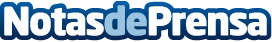 El director general de Acción Exterior inaugura la primera sesión de Aula Iberoamérica como foro para acercar la actualidad a la comunidad universitariaDatos de contacto:Nota de prensa publicada en: https://www.notasdeprensa.es/el-director-general-de-accion-exterior Categorias: Extremadura http://www.notasdeprensa.es